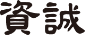 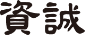 一、個人資料二、尋找永續新生活(每小題字數限制800字內)A. 生活中的永續
(1) 從日常生活中的食衣住行中，你認為哪些為永續生活?如何讓你體認到「這就是CSR」?為什麼?(2) 在你心目中，企業的CSR的願景及目標是什麼?最終企業為了解決甚麼問題？(3) 你認為哪些議題對我們現在的生活造成極大的影響或衝擊？為什麼？(4) 您心目中永續新生活的藍圖是什麼樣子?(請分享一張圖片或照片，以及一段文字闡述)B. 假設您是一家企業執行CSR的專業經理人：(1) 你選擇哪一家企業?為何選這一家?(2) 請問這家企業的CSR讓你印象深刻？其如何對社會有正面的影響力？（請舉一個實際例子）(3) 你認為，除了這家企業所實行的CSR，對利害關係人造成衝擊？分別造成哪些衝擊?C. 假如你錄取本營隊，你想學到什麼？期待參與後的獲得與行動為何？三、請確認您目前報名進度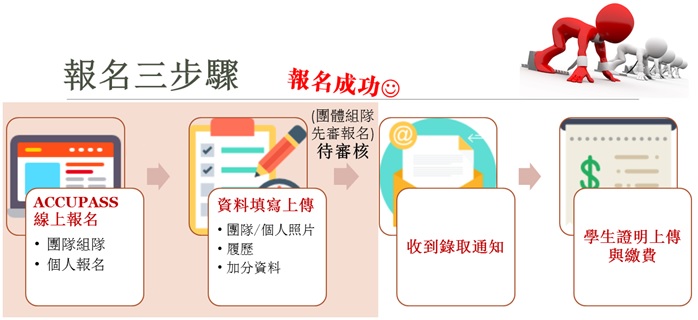 線上報名（需先註冊該網站會員）與上傳資料到雲端空間，即完成報名流程，請等候錄取通知。若您順利錄取，資料二「尋找永續生活」內容，將成為組內積分的首波加分條件，請用心作答。上傳空間：goo.gl/UBttyX活動網址：http://csrconsulting.wix.com/csrcamp姓名(請附個人照片)性別□男  □女聯繫方式(請附個人照片)就讀學校系所與級別(請附個人照片)CSR相關修課經驗加分資料(相關社團、志工或競賽經驗)(相關社團、志工或競賽經驗)(相關社團、志工或競賽經驗)(相關社團、志工或競賽經驗)